Logopedia – 02.06.2020 r. ĆWICZENIA LOGOPEDYCZNEPosłuchajcie krótkiego opowiadania logopedycznego i wykonajcie zadania (zapisane na zielono).Język wyruszył w podróż dookoła świata (dzieci rysują koła językiem, po górnej                        i dolnej wardze). Wędrował przez góry i doliny (dzieci unoszą język za górne i za dolne zęby),                              a potem wspiął się na wysoką górę (dzieci czubkiem języka dotykają do górnego wałka dziąsłowego), z której rozpościerał się przepiękny widok. Bardzo go zadziwił (dzieci wysuwają wargi do przodu – ooooo). Kiedy z niej zeszedł, zobaczył gromadkę dzieci i przywitał się z każdym osobno (dzieci dotykają językiem każdego zęba osobno na górze i na dole). Potem długo płynął łódką i machał wiosłami (dzieci przesuwają język do prawego i do lewego kącika ust). Na koniec wsiadł do samolotu, który leciał wysoko nad chmurami (dzieci przesuwają język po górnej wardze), aż wreszcie wylądował na ziemi (dzieci chowają język za dolne zęby). ĆWICZENA NA SAMOGŁOSKACH Na jednym wydechu wypowiadaj samogłoski: A, O, E, U, Y, I. Wypowiadaj samogłoski pojedynczo wydłużając fazę wydechową. Wymawiaj samogłoski legato (łącznie). Zwróć uwagę na prawidłowe ułożenie warg!A – O – E – U – Y – I 			I – Y – U – E – O – A U – O – A – E – Y – I 			I – Y – E – A – O – U Wymawiaj samogłoski staccato (rozdzielnie).Zwróć uwagę na prawidłowe ułożenie warg. Wykonaj ćwiczenie przed lustrem  A – U		A – I		A – E		O – A		U – A E – U 		E – I 		Y – A 		U – I ĆWICZENIA MORMORANDO Wypowiadaj wydłużone mmmmmmm, następnie nnnnnnnnnnnnPowtarzaj wydłużając głoskę m: ma, mo, me, mu, my, mi. Wymawiaj ciągi wyrazowe na jednym wydechu. Przeciągaj lekko nagłosową spółgłoskę „m” oraz następującą po niej samogłoskę:mama – masło – maskotka – mleko morsy – motor – motyl – mrowiskomewa – meduza – melodia – młynarzmus – mucha – muzyka – młodość mysz – myśl – myjnia – mdłości ĆWICZENIA ODDECHOWE Z TEKSTEMA teraz spróbujcie policzyć… WRONY! Pierwsza wrona bez ogona, druga wrona bez ogona, trzecia wrona bez ogona, czwarta wrona bez ogona… Sprawdźcie, ile wron uda Wam się policzyć  ĆWICZENIA DYKCYJNEWymawiaj w szybkim tempie:tttttttttttttttttttttttt…dżdżdżdżdżdżdż…czczczczczczczcz…pppppppppppp…kkkkkkkkkkkk… GRA GIMNASTYKA BUZI I JĘZYKADo zagrania potrzebujemy jedynie kostkę i pionki. 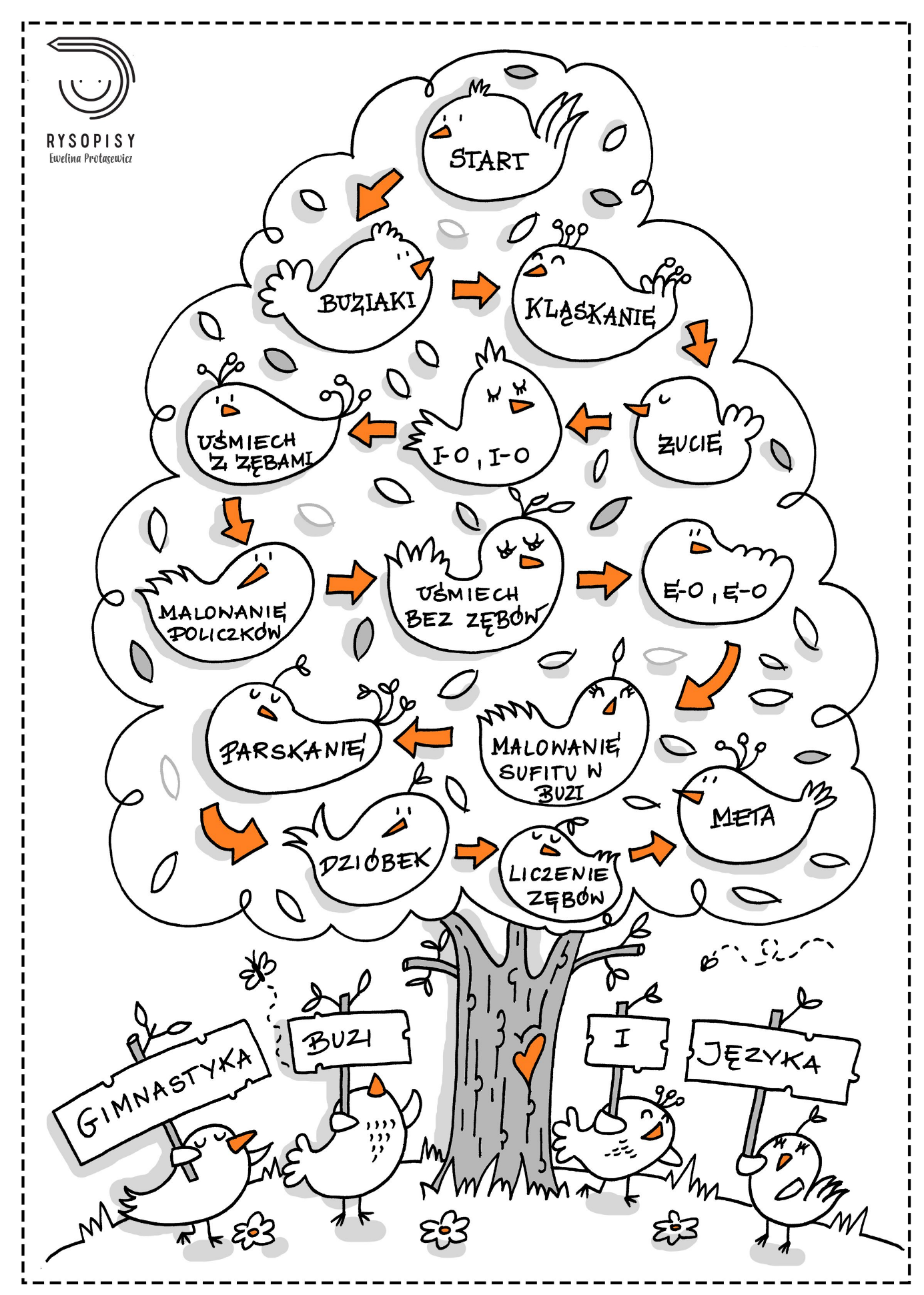 